APPLICATION FOR A DRIVER’S LICENCEThe DVLA no longer issues or updates paper licence counterparts, so in order for us to check your licence validity, all holders of DVLA driving licences must complete the following section. Check codes can be generated online at www.gov.uk/view-driving-licence. Please only generate the code when you are ready to submit this form, as they are only valid for a limited time. If you do not have access to the internet, there are computers in the Customer Service Centre which are available to use free of charge. Please be careful when writing down your code as it is case sensitive and any errors are likely to delay your application. Please be aware that your application will not be considered valid until a useable DVLA check code has been provided.If you hold a non-UK licence, you will need to speak to the DVLA on 0300 790 6801, giving us permission to check if you have received any endorsements since you have been in the UK. Once you have given confirmation to the DVLA that we can carry out this check, please enter your licence number below and the date and time the confirmation was provided to the DVLA. HMRC Mandatory Requirement from 04.04.2022GUIDANCELocal Government (Miscellaneous Provisions) Act 1976 / Town Police Clauses Act 1847All new drivers are required to attend a First Aid Course run by the Council, unless they can provide documentation to confirm they have passed a recognised first aid course. Applicants must pay for this course at the time of initial application. Fees for 2023-2024Payment can be made on-line https://publicprotectionpartnership.org.uk/make-a-payment/Please tick to confirm you have enclosed the following with your application:* Your right to work in the UK will be checked as part of your licensing application. This could include us checking your immigration status with the Home Office. You must therefore provide a document or document combination that is stipulated as being suitable for this check. The list of documents can be found at http://www.bracknell-forest.gov.uk/taxilicences. Examples of acceptable documentation include a British passport, EEA passport, a UK birth certificate together with an official document giving the NI number such as a P45 or P60, or a biometric immigration document indicating a right to stay indefinitely in the UK. You must bring the original document(s) so that the check can take place. You will need to bring in the document in person – you cannot ask another person to do this on your behalf. The document(s) will be copied and we will retain a copy. The original document will be returned to you. If there are restrictions on the length of time you may work in the UK, your licence will not be issued for any longer than this period. In such circumstances, the check will be repeated each time you apply to renew or extend your licence. If, during this period, you are disqualified from holding a licence because you have not complied with the UK’s immigration laws, your licence will lapse and you must return it to the Council. Failure to do so is a criminal offence.The completed form and any enclosures should be handed in to the Customer Service Centre at Time Square, Market Street, Bracknell, RG12 1JD. Please note only fully completed applications with all the correct fees and enclosures will be accepted. We can only accept original documentation, of which we will make a copy. Faxed copies will NOT be accepted. On receipt of the above documents and fees, a pack will be sent to you with further information on how to proceed with your application including the online DBS application. An applicant commits an offence if they knowingly or recklessly make a false statement or omit any relevant information and any licence issued may be revoked. Information provided on application forms will be disclosed to other agencies such as the Police and DVLA where there is a legal requirement to do so, for example in relation to the investigation of a suspected offence. This authority is under a duty to protect the public funds it administers, and to this end may use the information you have provided on this form for the prevention and detection of fraud. It may also share this information with other bodies responsible for auditing and administering public funds for these purposes. For further information, see www.bracknell-forest.gov.uk/nationalfraudinitiative or contact Internal Audit on 01344 352322.I hereby certify that all statements in this application are correct and true to the best of my knowledge. I have read the guidance supplied, enclosed any required documentation and fees, and agree to abide by the conditions place on the licence should it be granted.Signature………………………………………………….	Date signed……………………………………………Print Name…………………………………………………………………………………………………………………	Private hire, chauffeur and home to school drivers only: Signature of Operator……………………………………………... ………………………………………………….....Name of firm ………………………………………………………………………………………………………………(if you do not have a current operator, your licence once issued will remain on file until an operator confirms that you are working with them)Ethnic MonitoringBracknell Forest Borough Council operates a policy of equal opportunity and fair treatment for all. To assist in monitoring our policy (and for this reason only), applicants are asked to give details of their ethnic origin. Please state which of the following best describes your ethnic origin:Type of licence being applied for: (please tick relevant box)Type of licence being applied for: (please tick relevant box)Type of licence being applied for: (please tick relevant box)Type of licence being applied for: (please tick relevant box)Type of licence being applied for: (please tick relevant box)Type of licence being applied for: (please tick relevant box)Type of licence being applied for: (please tick relevant box)Type of licence being applied for: (please tick relevant box)Dual (HC and PH)Private HireHome to SchoolChauffeurLength of licence being applied for:Length of licence being applied for:Length of licence being applied for:Length of licence being applied for:Three yearsThree yearsThree yearsSurnameMr / Mrs / Miss / Ms / OtherMr / Mrs / Miss / Ms / OtherMr / Mrs / Miss / Ms / OtherFirst names (in full)Full addressPostcodePostcodePostcodePostcodePostcodePostcodePostcodeTelephone numberMobile numberMobile numberMobile numberEmail addressDate of birthNational Insurance NumberNational Insurance NumberName of operator you would work for(if applicable)Name of operator you would work for(if applicable)Name of operator you would work for(if applicable)Have you ever held or been refused a licence with another local authority?YES / NOIf YES to the above please give details:If YES to the above please give details:Have you held a full DVLA/EU/EEA driving licence for the last 12 months?(N.B. If no, you are not eligible to apply)YES / NOHave you ever lived outside of the UK for a period of 6 months or more? YES / NOIf YES to the above please give details:If YES to the above please give details:Have you been arrested for or charged with any offence within the last 12 months? YES / NOIf YES to the above please give details:If YES to the above please give details:Do you plan to work on any Council Home to School Transport Contracts? YES / NODo you plan to work for a private hire operator that is contracted to supply Occasional Transport Services to the Council? YES / NOIf you answer yes to either of the above, please note that the information you provide on this form may also be shared with the Bracknell Forest Council Integrated Transport Unit.If you answer yes to either of the above, please note that the information you provide on this form may also be shared with the Bracknell Forest Council Integrated Transport Unit.DVLA licence numberDVLA licence numberCheck codeUpper case - please fill the boxLower case - stay below the dotted lineCheck codeUpper case - please fill the boxLower case - stay below the dotted lineDate and time code generatedDate and time code generatedSchedule 23 to Finance Act 2011 (Data Gathering Powers) and Schedule 36 to Finance Act 2008 (Information and Inspection Powers), grant HMRC powers to obtain relevant information from third parties. This includes licensing bodies being required to provide information about licence applicants.Please confirm if you currently hold, or have held in the last 12 months before this application, the same type of licence with one or more licensing authority?   *YES / NO                                                                                          If yes please provide your 9-character tax check code                           If no please confirm that you are aware of the content of HMRC guidance relating to your tax registration obligationsPAYE information: www.gov.uk/income-tax/how-you-pay-income-tax Registering for Self-Assessment: www.gov.uk/register-for-self-assessment Corporation Tax information: www.gov.uk/corporation-tax                                                                                                    Signed……………………………………………                                  Type of Licence£Other fees£New - Dual / Private Hire / Chauffeur Driver (three years)328DBS70Home to School Driver (three years)225Knowledge Test80First Aid TrainingPOAReplacement Licence32Replacement Badge£32 + Badge Costs (£5)Missed Appointment32Change of Address (PH&HC)11.50Medical Exemption32A receipt for payment of the application fee, first aid course fee and DBS feeDVLA/EU/EEA driving licenceDocumentation confirming right to work in the UK*Mandatory Requirement from 04.04.2022-  HMRC 9 character tax check codeBlack Black AfricanBlack AsianIndianIndian PakistaniPakistani BangladeshiBangladeshi ChineseWhite White EuropeanIrishIf you do not belong to any of these categories please specify: If you do not belong to any of these categories please specify: 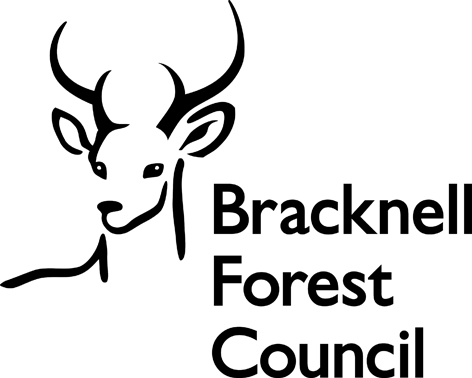 